RAWLINS TRACK INVITE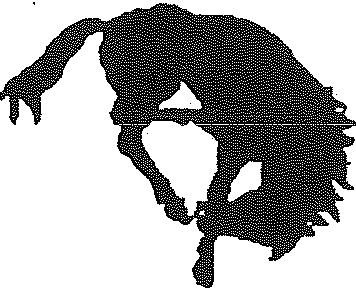 FIELD EVENTSFIELD EVENTS Will    BEGIN AT 1:30  p.m.1.  Shot and discus throwers will be placed in flights.  Each thrower will complete four (4) throws- 2-1-1set-up. No finals.2.  Long Jump and Triple Jump competitors will be placed in flights.  Each jumper will receive four {4) jumps.  No finals.3.  In the High Jump and Pole Vault, each competitor will receive three {3)attempts at each height as they remain in the competition.4.  Pole Vault Starting Height: 	Boys- 7' 	Girls- 6'5.  High Jump Starting Height: 	Boys- 5' 	Girls- 4'*These heights may be adjusted at the request of coaches  before the meet starts  if we agree that the heights are too high or too lowRawlins High School Rawlins Invitational Track Meet April 22, 2015Rawlins High School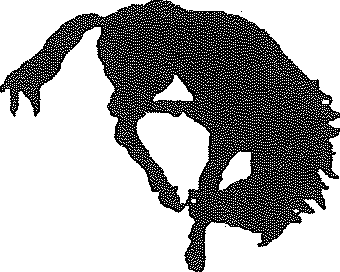 Activities Office1401Colorado StreetRawlins, WY  82301307-328-9280307-328-9286 (Fax)Rawlins Invitational Track MeetApril 22, 2015Total Due: $100.00 per TeamGirls Team $50.00Boys Team $50.00PLEASE MAKE CHECK PAYABLE TO RAWLINS HIGH SCHOOL  ACTIVITIES.Please attach a copy of this statement to your voucher as a bill and/or receipt also attach a copy with your payment.RAWLINS TRACK INVITE SPONSORED BY RAWLINS HIGH SCHOOL Wednesday, April 22, 2015FEES: 	$50 for Girls 	$50 for boys- $100 per schoolAwards: 	Medals for 1st, 2nd, 3rd, ribbons for 4th, 5th & 6th.•',Relay- Medal 1st  -Ribbons 2nd thru 6th placeEntries Due: 	Wednesday, April 22, 2015 by 8:00 a.m. on runnercard.comVarsity meet unlimited entries.Running Events: 	All events will be timed finals.  Girls will run followed by boys' events.FIELD EVENTS -1:30 PM BOYSSHOTPUT		GIRLS TRIPLE JUMP GIRLS DISCUS 	 BOYS HIGH JUMPBOYS LONG JUMP 	GIRLS/BOYS POLE VAULTImmediately followed by:BOYS DISCUS 		GIRLS LONG JUMP GIRLS SHOT PUT 	 GIRLS HIGH JUMP BOYS TRIPLE JUMPRUNNING  EVENTS -2:00 PM3200 MRelay	Finals 	Girls 	Alleys 	1 Turn Stagger3200 MRelay	Finals 	Boys 	Alleys 	1 Turn Stagger100MIH	Finals 	GirlsllOMHH	Finals 	Boys lOOM Dash 	Finals 	 Girls100M Dash 	Finals 	Boys1600MRun	Finals 	Girls 	Alleys 	1 Turn Stagger1600MRun	Finals 	Boys 	Alleys 	1 Turn Stagger400MRelay	Finals 	Girls400M. Relay 	Finals 	Boys400MRun	Finals 	Girls400MRun	Finals 	BoysWeightman Relay (no team points will be scored)300MLH	Finals 	Girls300MIH	Finals 	Boys800MRun	Finals 	Girls 	Alleys 	1 Turn Stagger800MRun	Finals 	Boys 	Alleys 	1 Turn Stagger200M Dash 	Finals 	Girls200M Dash 	Finals 	Boys3200 Meter Run Girls and Boys1600 MRelay	Finals 	Girls 	Alleys 	3 Turn Stagger1600 MRelay	Finals 	Boys 	Alleys 	3 Turn Stagger